MANUSCRIPT SUBMISSION FORM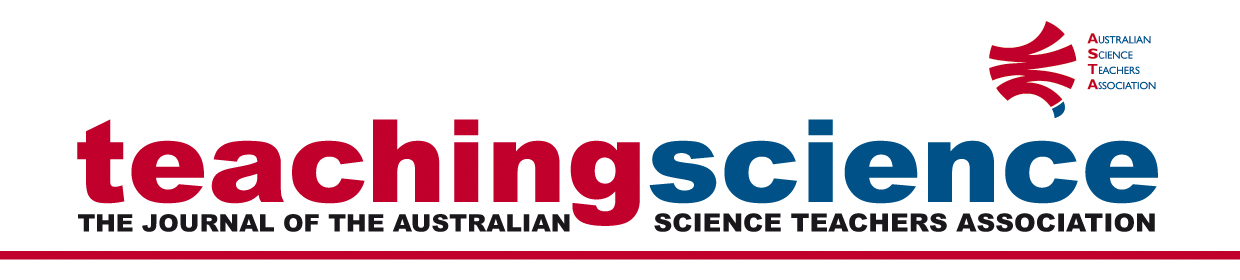 Thank you for your interest in submitting your manuscript to ASTA's quarterly journal, Teaching Science. Please complete this Manuscript Submission Form and forward it to publications@asta.edu.au  along with the article and figures/images to be reviewed.As Teaching Science has now moved to a digital format, we hope authors can find many interesting uses for the additional capabilities this format provides.Once the manuscript is accepted for review, it will be forwarded to Teaching Science Editor, John Glistak, to begin the review process. The Editor will contact you once this is complete with further information. Please be aware this can take 10–12 weeks, perhaps longer, so we appreciate your patience.It is important to note that manuscripts WILL NOT be accepted for review without the indicated information being sought on this form.Please note that by submitting to Teaching Science, you are promising that the content of this submission is original, does not plagiarize from anyone or infringe a copyright or trademark, does not violate anyone’s rights and is not libellous or otherwise unlawful or misleading. It would also be appreciated that any links to other internet resources are freely accessible, or if this is not the case, clearly indicated as such in the text.MANUSCRIPT TITLEPlease supply the title of this manuscript.NATURE OF MANUSCRIPTPlease indicate the nature of this manuscript:Research Paper:		Teacher Practitioner Paper:	SUBMISSION CONTACT PERSONPlease supply details for the contact person for this manuscript. This person will be the sole point of contact for all correspondence relating to the manuscript and will be responsible for providing a final sign-off on the laid-out draft of the article before it is printed.Name:      Email:      Phone:      AUTHOR(S)Is the Submission Contact Person above the sole author of this manuscript? YES NOPlease supply the full name/s and a short bio for ALL author(s), in the order you wish them to be displayed in Teaching Science. Each bio should be approximately 25 words.Please supply the email addresses of all authors so they can be sent a complimentary copy of the published journal as a PDF.IMAGESDoes your manuscript include images? Tick all that apply. Yes: Photos Yes: Illustrations Yes: Graphs, charts etc Yes: Chemical/mathematical formulas NoIf your manuscript includes images, please be aware of the following conditions. If these conditions are not met, your manuscript will not be considered for review.Manuscripts should clearly indicate where any accompanying photos, illustrations, graphs, charts and formulas should be inserted in the text. If your manuscript is accepted, every effort will be made to ensure the images remain as close to that position as possible.All images must include captions. These can be provided within the manuscript itself, or in a separate document accompanying the submission.Regardless of whether you have embedded the images within your submitted manuscript or not, you must also ensure they are provided as separate files, in the necessary resolution and format for print. Your manuscript will not be reviewed until all images are provided in the necessary format and quality.Photos must be provided as individual, high-resolution (300 dpi minimum) JPEG, PNG or other photo-quality files. The files should ideally be in the order of 1–2 Mb in size, each. Illustrations should be sent as individual PDF, EPS, AI or SVG format files. JPEGs are not acceptable for illustrations. Illustrations created in Microsoft Word using Smart Shapes or Clipart are also unlikely to be suitable. Graphs and charts should be considered the same as photos or illustrations and submitted in the highest quality possible, as separate files. Use a vector-based layout program such as Publisher, Adobe Illustrator, Affinity Designer. There are free programs you can use too, such as Vectr or Inkscape. Graphs and charts created in Word or Excel are unlikely to meet these requirements. And, if this is the case, your manuscript may not be accepted for review until appropriate versions are obtained.If you have multiple images, or the image files are particularly large, please send them attached to multiple emails, rather than attaching them all to one email, or, alternatively, place the multiple images in a zipped file.The author(s) of the manuscript is/are responsible for ensuring they have full and legal permission to use the images they send to accompany their manuscript. This includes securing permission to use copyright images and permission to use any photos, particularly photos of minors, and should encompass both print and digital publication. ASTA requires a declaration from the author(s) that permission has been granted for each image, and this statement needs to accompany your submission. All photos must include attribution information, such as who owns the image, or who took the photo. See the section below.COPYRIGHT ACKNOWLEDGEMENTThe author(s) of this manuscript declare this to be their own work and accept responsibility for any violation or infringement of the copyright of any person that could constitute a reason to institute legal proceedings based on the infringement or violation of such rights.The author(s) confirm that this manuscript has not been previously published either digitally or in print, nor has it been accepted for future print or digital publication. The author(s) accept and acknowledge that by submitting this manuscript to ASTA for publication in Teaching Science, the copyright of the article (if accepted for publication) will become and remain the property of ASTA.  YESThe author(s) declare they have the rights to use all included images. YES Manuscript does not have any related figures/imagesPlease list attribution information for each photo below. (Feel free to add extra rows to the table, if needed.)Image identifierAttribution (photographer or source)